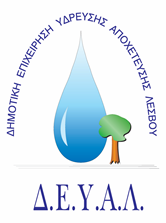 ΔΙΑΔΗΜΟΤΙΚΗ ΕΠΙΧΕΙΡΗΣΗ                                                              Ημερομηνία: 24-04-2024ΥΔΡΕΥΣΗΣ ΑΠΟΧΕΤΕΥΣΗΣ                                             ΛΕΣΒΟΥ                                                                                                          Προς                                                                                                          Δ.Ε.Υ.Α. ΛέσβουΕΝΔΕΙΚΤΙΚΟΣ  ΠΡΟΫΠΟΛΟΓΙΣΜΟΣ	Προς ΘΕΜΑ :          Προμήθεια ανταλλακτικών αντλίας  ακαθάρτων  του Αντλιοστασίου Λυμάτων ΑΜ1  της Τ.Κ. Παναγιούδας  της ΔΕΥΑ Λέσβου Αρ. πρωτ.4348/24-04-2024Α/ΑΠΟΣΟΤΗΤΑΠΕΡΙΓΡΑΦΗΤΙΜΗ ΜΟΝ. ΚΟΣΤΟΣ11ΛΑΣΤΙΧΑ ΠΡΟΣΑΡΜΟΓΗΣ ΑΝΤΛΙΑΣ ΣΤΟ ΠΕΝΤΑΣΤΕΛ 3 ΤΕΜ.ΜΗΧΑΝΙΚΟΙ ΣΤΥΠΙΟΘΛΗΠΤΕΣ ΤΡΙΒΗΣ (ΡΟΥΛΕΜΑΝ)ΣΤΕΓΑΝΟΠΟΙΗΤΙΚΟΙ ΔΑΚΤΥΛΙΟΙ ΚΑΙ ΚΟΛΧΙΟΣΥΝΔΕΣΕΙΣ831,00831,0021ΠΤΕΡΩΤΗ ΜΟΝΟΚΑΝΑΛΗ ΑΝΟΙΧΤΗ2.269,002.269,00ΚΑΘΑΡΗ ΑΞΙΑΚΑΘΑΡΗ ΑΞΙΑΚΑΘΑΡΗ ΑΞΙΑΚΑΘΑΡΗ ΑΞΙΑ3.100,00ΦΠΑ 17%ΦΠΑ 17%ΦΠΑ 17%ΦΠΑ 17%527,00ΣΥΝΟΛΟΣΥΝΟΛΟΣΥΝΟΛΟΣΥΝΟΛΟ3.627,00